МУНИЦИПАЛЬНОЕ АВТОНОМНОЕ ДОШКОЛЬНОЕ ОБРАЗОВАТЕЛЬНОЕ УЧРЕЖДЕНИЕ 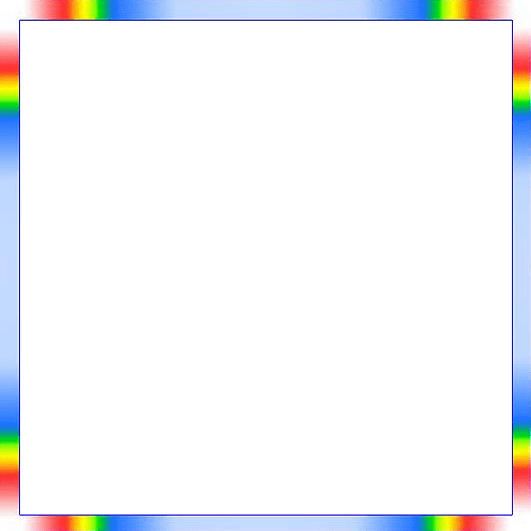 ДЕТСКИЙ САД №134 ГОРОДА ТЮМЕНИ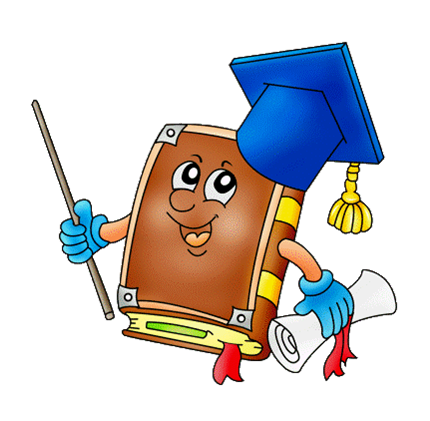                Консультация для родителей«Особенности педагогической поддержки исследовательской деятельности детей старшего дошкольного возраста»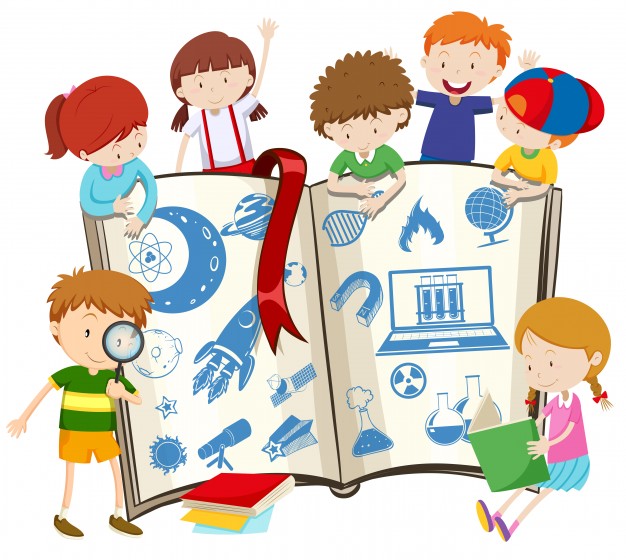 Выполнила: педагог первой квалификационной категории Огнёва Татьяна АнатольевнаПроцесс оказания педагогической поддержки начинается с обнаружения эмоционального переживания воспитанника.Предметом деятельности педагога по педагогической поддержке детей дошкольного возраста в образовании выступает процесс совместного с воспитанником преодоления препятствий, которые мешают растущему человеку самостоятельно достигать результатов.Термин «препятствие» рассматривается на данном этапе как понятие, включающее помеху и трудность, задержку и затруднение, преграду и остановку, проблему и задачу, вопрос и сомнение, негативное состояние, ситуацию проблемности, то, что отдаляет или отделяет личность дошкольника от достижения желаемого результата.Источником препятствий выступает какая-либо недостаточность, имеющаяся в самом субъекте, в окружающей социальной среде, в материальных и иных условиях. Таким образом, препятствия могут классифицироваться как: - субъективные (личностные) «Я-препятствия»; - социальные (средовые) «ОНИ-препятствия» и материальные.Рассмотрим отличительные особенности различных видов поддержки:Социальная поддержка – комплекс специальных социальных мер, направленных на создание и поддержание достойных условий существования для «слабых» социальных групп, отдельных семей, детей, испытывающих нужду в удовлетворении жизненных потребностей, на оказание помощи в жизненном самоопределении.Социальная поддержка включает в себя материальную помощь ребенку, помощь в организации питания, отдыха и лечения, выплаты льгот и пособий, предусмотренных законодательством РФ. 	Таким образом, этот вид помощи связан только с удовлетворением потребностей в социальной сфере и не предусматривает учета психолого- педагогических особенностей индивида.Психологическая поддержка – система мер, способствующая социальному и профессиональному самоопределению личности с целью её адаптации к условиям реализации собственной профессиональной карьеры и повышения её конкурентной способности на рынке труда.Для педагогической поддержки исследовательской деятельности детей старшего дошкольного возраста важно, чтобы ребенок научился владеть собой, учился становиться хозяином собственной жизни, т. е. умел заботиться, устраивать, применять и использовать собственную жизнь по своему усмотрению.Суть идеологии педагогической поддержки можно выразить тремя словами: «проблема», «защита», «самостоятельность».«Проблема» – это индивидуальная характеристика, выражающая доминирующее негативное состояние личности в данный момент, которое связано с невозможностью устранить причину, вызывающую такое состояние.«Защита» предполагает обеспечение физической, психологической, моральной безопасности ребенка, отстаивание его интересов и прав.«Самостоятельность» – результат совместной деятельности педагога и ученика, выражающийся в способности последнего без посторонней помощи и контроля решать собственные проблемы.Успешность такого взаимодействия возможна при соблюдении следующих условий:1. Согласие ребенка на помощь и поддержку. Он либо сам просит о помощи, либо не отвергает ее, когда предлагают. Необходимое вмешательство осуществляется только в случае опасности для его жизни и здоровья, в ситуации асоциального поведения. 2. Приоритет самого ребенка в решении собственных проблем. Преподаватель лишь создает для этого условия, вникает в суть проблемы и предлагает свою помощь, оказывая влияние на самостоятельность действия ученика.3. Сотрудничество, содействие. Это условие предполагает процесс совместного движения к преодолению препятствий.4. Соблюдение принципа конфиденциальности. Это крайне важно для доверительного общения с дошкольником, особенно при проведении диагностических методик. Только при полном доверии к воспитателю помощь будет принята и, возможно, станет импульсом к активной внутренней работе.5. Доброжелательность и безоценочность. Наличие эмоциональной тональности во взаимодействии с ребенком может являться залогом, как успеха, так и неуспеха в осуществлении педагогической поддержки. Воспитателю недопустимо сравнивать действия одного ребенка с действиями другого. Необходимо понять и услышать голос именно этого ребенка. Оценка педагогом того или иного шага или поступка дошкольника может восприниматься им как неприятие, критика и привести к закрытости.6. Защита прав и интересов ребенка на всем пространстве его жизни. Здесь педагог выступает как адвокат, в любых обстоятельствах поддерживает сторону ребенка. Даже когда он нарушает общепринятые нормы необходимо искать возможность «смягчить наказание», имея в виду, что каждый имеет право на ошибку.Наиболее успешно данная цель достигается педагогом при условии, когда дети попадают в проблемную ситуацию, которую они сами оценивают, как помеху, которая приковывает их внимание, отражается на их чувствах, вызывает потребность что-либо предпринять. 	Таким образом, педагогу нет необходимости мотивировать ребенка на деятельность, наоборот, у него есть этот мотив как естественное желание (побуждение) к деятельности и он чаще всего ее и осуществляет, совершая действия в целях избавления.Цель педагогической поддержки – становление в сознании ребенка представления о том, что для обретения независимости, необходимо научиться решать собственные проблемы и понимать, почему они происходят  (т. е. занимать рефлексивную позицию по отношению к проблеме и на этой основе самостоятельно строить целостную деятельность по ее разрешению).Чтобы старший дошкольник мог не просто спонтанно действовать в ситуации проблемы, а размышлял над тем, как и почему возникла эта проблема, что он хочет, чтобы появилось в результате его действий, насколько это реально, что он может сделать в осуществлении желаемого, что ему мешает, как справиться с этой помехой, как отразится то, что он задумал на других людях, которые так или иначе вовлечены в эту ситуацию, как поступить, чтобы, по возможности, не усугубить ее и т. п. В результате этой длинной цепочки размышлений ребенку предстоит выбрать (т. е. совместить свои «хочу со своими «могу» и «не могу») то, что ему теперь предстоит делать.Поддержка проистекает из реальных нужд, которые дети испытывают, но в силу ряда причин не могут самостоятельно удовлетворить, поэтому им необходима помощь и поддержка другого человека (других людей).Таким образом, мы можем сформулировать следующую закономерность: «Поддержка обнаруживает себя в ситуации реальной проблемы ребенка, которую педагог увидел и при этом осознал свое желание (необходимость) помочь ему».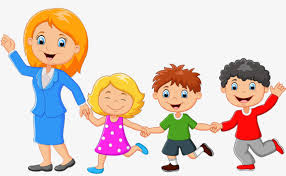 